CITY OF CREEDMOOR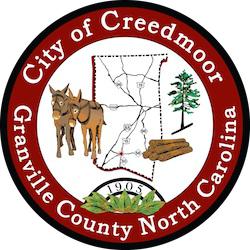 PLANNING BOARDPLANNING BOARD MEETINGJULY 13, 20237:00 PMCALL TO ORDERRECOGNITION OF QUORUMELECTION OF CHAIR & VICE-CHAIR ELECTION OF CHAIR & VICE-CHAIRAPPROVAL OF AGENDAAPPROVAL OF MINUTESApproval of meeting minutes from April 13, 2023 and May 11, 2023.PUBLIC COMMENTOLD BUSINESSNEW BUSINESSCZ-2023-02, Creedmoor VillageREPORT ON RECENT DEPARTMENT ACTIVITYREPORTS FROM CHAIRPERSON AND MEMBERSADJOURN1